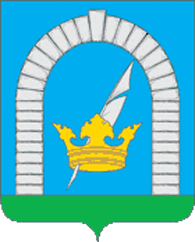 СОВЕТ ДЕПУТАТОВПОСЕЛЕНИЯ РЯЗАНОВСКОЕ В ГОРОДЕ МОСКВЕРЕШЕНИЕОт 27.09.2022 № 9/42Об одобрении программы социально-экономического развития поселения Рязановское на 2023 год и плановый период 2024 и 2025 годов В соответствии с Федеральным законом от 06.10.2003 г. № 131- ФЗ «Об общих принципах организации местного самоуправления в Российской Федерации», Законом города Москвы от 06.11.2002г. № 56 «Об организации местного самоуправления в городе Москве», Бюджетным кодексом Российской Федерации, уставом поселения Рязановское,СОВЕТ ДЕПУТАТОВ ПОСЕЛЕНИЯ РЯЗАНОВСКОЕ РЕШИЛ: Одобрить программу социально-экономического развития поселения Рязановское на 2023 год и плановый период 2024 и 2025 годов (Приложение).Опубликовать настоящее решение в бюллетене «Московский муниципальный вестник», разместить на официальном сайте органов местного самоуправления поселения Рязановское в сети Интернет.  Контроль за исполнением настоящего решения возложить на главу поселения Рязановское Улыбышева И.О.Глава поселения 							         И.О. УлыбышевПриложениек решению Совета депутатов поселения Рязановскоев городе Москвеот 27.09.2022 № 9/42ПРОГРАММА СОЦИАЛЬНО-ЭКОНОМИЧЕСКОГО РАЗВИТИЯ ПОСЕЛЕНИЯ РЯЗАНОВСКОЕ НА 2023 ГОД И ПЛАНОВЫЙ ПЕРИОД 2024 и 2025 ГОДОВПояснительная записка к программе социально-экономического развития поселения Рязановское на 2023 год и плановый период 2024 и 2025 годовПредмет правового регулирования.Представленная программа разработана и представлена на утверждение в соответствии с:-   Конституцией Российской Федерации;Бюджетным Кодексом Российской Федерации;Жилищным Кодексом Российской Федерации;Федеральным законом от 28.06.2014г. № 172-ФЗ «О стратегическом планировании в Российской Федерации»;Федеральным законом от 06.10.2003г. № 131-ФЗ «Об общих принципах организации местного самоуправления в Российской Федерации»;Федеральным законом от 08.11.2007г. № 257-ФЗ «Об автомобильных дорогах и о дорожной деятельности в Российской Федерации и о внесении изменений в отдельные законодательные акты Российской Федерации»;Федеральным законом от 04.12.2007г. № 329-ФЗ «О физической культуре и спорте в Российской Федерации»;Федеральным законом от 06.03.2006г. № 35-ФЗ «О противодействии терроризму»;Федеральным законом от 25.07.2002г. № 114-ФЗ «О противодействии экстремистской деятельности»;Федеральным законом от 21.12.1994г. № 69-ФЗ «О пожарной безопасности»;Постановлением Правительства Москвы от 09.11.1999г. № 1018 «Об утверждении Правил санитарного содержания территорий, организации уборки и обеспечения чистоты и порядка в г. Москве»;Законом г. Москвы от 06.11.2002г. № 56 «Об организации местного самоуправления в городе Москве»; Постановление Правительства Москвы от 29.11.2005 г № 962-ПП «О дополнительных мерах по совершенствованию работы с молодежью и студентами в городе Москве» (в редакции постановления Правительства Москвы от 03.07.2015 № 406-ПП)Уставом поселения Рязановское.Обоснования необходимости принятия программы	Проект программы социально-экономического развития поселения Рязановское разработан отделами администрации поселения Рязановское по заказу администрации муниципального образования поселения Рязановское. 	Программа социально-экономического развития поселения Рязановское - это система мероприятий (взаимоувязанных по задачам, срокам осуществления и ресурсам), обеспечивающих в рамках реализации ключевых муниципальных функций достижение приоритетов и целей политики в соответствующей сфере социально-экономического развития муниципального образования. Программа социально-экономического развития поселения Рязановское представляет собой систему совокупности взаимосвязанных показателей, характеризующих макроэкономическую ситуацию, уровень жизни населения, состояние законности и правопорядка, социальную структуру, жилищно-коммунальное хозяйство и благоустройство, а также уровень развития физической культуры и спорта, молодежной политики, и социального обеспечения населения поселения Рязановское.Финансово-экономическое обоснование      В целях выполнения мероприятий, предусмотренных программой социально- экономического развития поселения Рязановское, планируется привлечь финансовые средства:бюджета поселения Рязановское;субсидии из бюджета города Москвы.Содержание:I.	Паспорт программы.II.	Основное содержание. Общая характеристика развития поселения Рязановское на конец 2022 года.Раздел 1. Благоустройство территории поселения Рязановское.  1.1. Основные цели и задачи.1.2. Ожидаемые результаты мероприятий программы.1.3. Объёмы и источники финансирования программы.1.4. Перечень мероприятий программы.Раздел 2. Ремонт общего имущества многоквартирных домов и объектов инженерно-коммунального назначения в поселении Рязановское.2.1. Основные цели и задачи.2.2. Ожидаемые результаты мероприятий программы. 2.3. Объёмы и источники финансирования программы. 2.4. Перечень мероприятий программы. Раздел 3. Организация и проведение мероприятий с детьми и молодежью на территории поселения Рязановское.3.1. Основные цели и задачи. 3.2. Ожидаемые результаты мероприятий программы3.3. Объемы и источники финансирования программы.3.4. Перечень мероприятий программы.Раздел 4. Обеспечение безопасности дорожного движения и содержание объектов дорожного хозяйства на территории поселения Рязановское.4.1. Основные цели и задачи.4.2. Ожидаемые результаты мероприятий программы.4.3. Объемы и источники финансирования программы.4.4. Перечень мероприятий программы.Раздел 5. Организация праздничных, культурно-массовых мероприятий на территории поселения Рязановское.5.1. Основные цели и задачи.5.2. Ожидаемые результаты мероприятий программы. 5.3. Объёмы и источники финансирования программы.5.4. Перечень мероприятий программы. Раздел 6. Развитие физической культуры и массового спорта на территории поселения Рязановское.6.1. Основные цели и задачи.6.2. Ожидаемые результаты мероприятий программы.6.3. Объёмы и источники финансирования программы.6.4. Перечень мероприятий программы.Раздел 7. Социальная защита населения поселения Рязановское.7.1. Основные цели и задачи.7.2. Ожидаемые результаты мероприятий программы.7.3. Объемы и источники финансирования мероприятий программы.7.4. Перечень мероприятий программы.Раздел 8. Защита населения и территории поселения Рязановское от чрезвычайных ситуаций, обеспечение пожарной безопасности и безопасности людей на водных объектах.8.1. Основные цели и задачи.8.2. Ожидаемые результаты мероприятий программы.8.3. Объемы и источники финансирования программы.8.4. Перечень мероприятий программы.Раздел 9. Информационное обеспечение населения на территории поселения Рязановское.9.1. Цели и задачи мероприятий программы.9.2. Ожидаемые результаты программных мероприятий.9.3. Объёмы и источники финансирования программы.9.4. Перечень мероприятий программы.Паспорт программыII. Основное содержание. Общая характеристика развития поселения Рязановское на конец 2022 годаАнализ территории поселения РязановскоеПлощадь поселения Рязановское 4141 га. На территории поселения находятся 4 посёлка и 15 деревень.Административным центром поселения Рязановское является поселок Знамя Октября.Территория поселения занята: лесами и кустарниками площадью- 8,3 га; 17-тью прудами и рекой Десна площадью- 6,5 га; пашнями, сенокосами, пастбищами, прочими нарушенными землями- 156,1 га. Общая характеристика социально-экономического развития поселения РязановскоеСоциально-экономическое развитие поселения Рязановское определяется совокупностью внешних и внутренних условий, одним из которых является демографическая ситуация. В рамках демографических показателей, наблюдается положительная стабильная динамика.Среднегодовая численность постоянного населения поселения Рязановское в городе МосквеВ рамках демографических показателей наблюдается незначительная положительная динамика. Численность постоянного населения растет ежегодно в среднем на 15,8%. Данная демографическая ситуация развивается в соответствии с уже сложившимися тенденциями, а именно: увеличение населения за счёт миграционного прироста. Прогнозируется, что в структуре населения не произойдёт качественных изменений, связанных с сокращением численности населения в трудоспособном возрасте.Данная демографическая ситуация развивается в соответствии с уже сложившимися тенденциями, а именно: увеличение населения за счёт миграционного прироста при заселении новых ЖК «Остафьево» и «Алхимово».ПромышленностьПромышленность - отрасль экономики поселения Рязановское, которой принадлежит решающая роль в обеспечении прогрессивных структурных сдвигов в экономике, создании социально-экономических предпосылок для преобразований в сфере труда и обслуживания.Промышленность поселения представлена 19 предприятиями. Наблюдается уменьшение количества промышленных предприятий ввиду их перепрофилирования: из производственной деятельности в складскую.Динамично будут развиваться сектора экономики, ориентированные на потребительский спрос. Развитие транспортной системыОсновные требования, предъявляемые к автомобильным дорогам – обеспечение удобства и безопасности движения транспортных средств и пешеходов.Сеть автомобильных дорог местного значения поселения Рязановское составляет 84 объекта дорожного хозяйства общей площадью 360,2 тыс. кв. м и протяженностью более 65 км. Качество дорожных покрытий части дорог не соответствует эксплуатационным требованиям. Увеличение количества транспортных средств на дорогах поселения в сочетании с недостатками эксплуатационного состояния автомобильных дорог, организации пешеходного движения требует комплексного программного подхода к обеспечению безопасности дорожного движения и содержанию объектов дорожного хозяйства на территории поселения Рязановское.В условиях существующего положения первоочередной задачей остается сохранение и развитие автомобильных дорог поселения, поддержание их транспортного состояния, обеспечение безопасного, дорожного и пешеходного движения. В соответствии с постановлением Правительства Москвы от 04.07.2017 № 402-ПП «Об утверждении проекта планировки территории линейного объекта участка улично-дорожной сети – магистральной улицы «Варшавское шоссе – деревня Андреевское – деревня Яковлево» с учетом прохождения линии трамвая» на территории ведется строительство участка данной магистрали протяженностью 12 км. В деревне Алхимово через реку Десна возведут мост длиной 182 метра, оснащенный противогололёдной системой и видеонаблюдением. В районе пересечения магистрали с путями Курского направления Московской железной дороги построят путепровод, на пересечении с Варшавским шоссе появится эстакада. Строительство магистрали планируется завершить в 2023 году. В 2022 году продолжается строительство объекта улично-дорожной сети в районе ТПУ Остафьево (территория поселений Рязановское, Воскресенское, г.о. Щербинка).Малое предпринимательствоНа территории поселения числится 116 предприятия малого бизнеса. В 2022 году – открыто: 17 предприятий, из них: 14 предприятий розничной торговли, 2 бытового обслуживания и услуг; 1 предприятие общественного питания. Закрыто 3, из них: 2 предприятия розничной торговли, 1 общепита. ИнвестицииИнвестиционная политика является составной и важнейшей частью экономической политики.Общая макроэкономическая ситуация и изменения на мировых финансовых рынках служат сдерживающим фактором для развития инвестиционной деятельности набранными темпами в среднесрочной перспективе.В ближайшей перспективе приоритетными направлениями государственно-частного партнёрства остаётся развитие транспортной инфраструктуры столицы, повышение комфорта столицы, повышение комфорта городской среды.  Основными предприятиями, осуществляющие инвестиции в основной капитал являются ООО Авиапредприятие «Газпром авиа», ООО «ТПД «Паритет», ООО «Алько и ко», X5 RETAIL GROUP (ООО «АГРО-АВТО», ООО «Агроторг), ООО "СПЕЦИАЛИЗИРОВАННЫЙ ЗАСТРОЙЩИК "СР-ГРУПП".Строительство жильяВ 2022-2023 годах на территории поселения будет продолжаться строительство многоквартирных жилых домов, объектов образования и социального назначения.В 2022-2023 годах ожидается введение в эксплуатацию еще 11 корпусов (3581 квартир) 3-й очереди застройки в ЖК «Остафьево» и ЖК «Алхимово». Дома представляют собой здания переменной этажности, с высотой секций от 11 до 15 этажей. Проектом предусмотрена низкая плотность застройки.  Застройщик проекта – компания СР-Групп, входящая в группу компаний «Самолёт девелопмент». Проект ЖК «Остафьево» представляет собой квартал из монолитно-кирпичных жилых домов, 5 детсадов, 3 школ и других социальных объектов на участке площадью 137 гектаров. 1 сентября 2022 года состоялось открытие школы в ЖК Остафьево.Планируется открытия детских садов к концу 2022 года в ЖК Остафьево и ЖК Алхимово.В поселке Фабрики имени 1 Мая в 3-4 квартале 2022 года ожидается ввод в эксплуатацию 2-х корпусов (664 квартиры) для обманутых дольщиков. Заказчик – Казенное предприятие города Москвы «Управление гражданского строительства», генподрядчик – ООО «СКР».По Программе реновации жилищного фонда города Москвы в 2022 году введен в эксплуатацию многоквартирный дом (236 квартир). В указанный дом с июня 2022 года началось переселение жителей из домов, попавших в указанную Программу и расположенных в поселении Рязановское. Заказчик – Фонд реновации жилищного фонда города Москвы, генподрядчик – АО «Монолит-ФундаменСтрой».В начале 2022 года началась реконструкция основного здания ГБОУ города Москвы «Школа 2083». Заказчик – Департамент развития новых территорий города Москвы, генподрядчик – ООО ГК «Строительное управление-555».К концу 2022 года – началу 2023 года вблизи д. Никульское должны ввести в эксплуатацию пожарное депо. Заказчик – Департамент развития новых территорий города Москвы, генподрядчик ООО «Фирма Евростройпроект».КультураСеть учреждений культуры на территории поселения Рязановское представлена 5 объектами:ГБУК г. Москвы «ОКЦ ТиНАО» ОСП «ДК «Десна», в составе которого функционируют 2 библиотеки;ГБУК г. Москвы «ОКЦ ТиНАО» ОСП «ДК «Пересвет», в составе которого функционируют 2 библиотеки; 	В данных учреждениях функционирует 99 кружков и клубных формирований, которые посещают более 2000 чел. Государственное бюджетное учреждение дополнительного образования детей города Москвы «Детская школа искусств «Дети синей птицы»;Государственное бюджетное учреждение дополнительного образования детей города Москвы «Детская школа искусств «Дар».В данных учреждениях функционирует 8 отделений, обучаются более 800 чел.Федеральное государственное бюджетное учреждение культуры «Государственный музей-усадьба «Остафьево» - «Русский Парнас».Физическая культура и спортФизкультурно-оздоровительная и спортивная работа с населением осуществляется на базе спортивного клуба «Десна», учредителем которого является администрация поселения. В оперативное пользование клубу предоставлено здание спортивно-культурного центра "Пересвет" в поселке Знамя Октября.  Всего в МУ "СК "Десна" организована работа 18 секций (38 групп), из них 14 детских секций (25 групп), в которых на регулярной основе занимаются почти 700 человек, в том числе до 450 детей, 20 лиц с ограниченными возможностями здоровья, 100 человек пенсионного возраста.Организована работа 8-ми платных секций по боевым видам спорта, фитнес-аэробике, шахматам и футболу.Имеющаяся спортивная база позволяет проводить в спортклубе окружные соревнования ТиНАО по шашкам, армспорту, волейболу, дартсу, настольному теннису, бадминтону, в которых участвуют спортивные команды поселений ТиНАО.  На территории поселения для массовых занятий спортом построено:- спортивных площадок – 16;- уличное спортивное оборудование – 7 комплексов;- уличные спортивные тренажеры – 76 единиц;- спортивные снаряды – 8 комплексов;- гимнастические площадки (воркаут) – 5 комплексовТакже на территории поселения предоставляют услуги в сфере физической культуры и спорта Муниципальное учреждение «Спортивный клуб «Подолье» в поселке Ерино.Достопримечательности поселения Жемчужиной поселения Рязановское является уникальный памятник русской усадебной культуры XIX века, один из центров культурной жизни России – музей-усадьба «Остафьево - «Русский Парнас». В настоящее время Государственный музей-усадьба «Остафьево» приглашает познакомиться с усадьбой князей Вяземских и посетить парадные залы отреставрированного дворца. Девятовские (девятские) каменоломни - подземные пещеры, расположенные неподалеку от платформы «Силикатная», в народе называют - «силикаты». Бывшие Девятовские каменоломни сегодня привлекают внимание спелеологов и охотников за острыми ощущениями. История «Силикатов» начинается в XVIII веке, когда на берегах рек Десны, Пахры и Мочи были заложены каменоломни с целью добычи известняка и базальта для строящейся Москвы. Храмы На территории поселения Рязановское расположено 3 православных храма:- Храм Покрова Богородицы (Покровская Церковь) - первое известное документальное упоминание села Ерино относится в 1627 (28) году: в писцовых книгах Московского уезда, Молоцкого стана, 135 и 136 записана «за Иваном Васильевичем Морозовым, старая отца его боярина Василия Петровича Морозова вотчина село Ерино, на пруде у речки Десна. В 1993 году здание передано Русской Православной Церкви и начаты восстановительные работы, которые продолжаются по сей день.- Храм Святой Троицы (Троицкая церковь) построена в 1791 году и деревня Остафьево стала именоваться селом Остафьево. С самого начала XIX века, когда владельцами Остафьева стало семейство князей Вяземских, это место становится одним из центров отечественной культуры. В начале 1929 года распоряжением Мособлисполкома было решено закрыть остафьевскую церковь и передать ее под клуб местной камвольно-прядильной фабрики. К 1935 году богослужение в храме практически прекратилось. В 1937 году храм окончательно закрыли. 24 сентября 1989 года сход жителей села Остафьево принимает решение о передаче церкви Московской патриархии.- Храм Преподобного Сергия Радонежского в деревне Тарасово был построен в 2011 году. На сходе жители деревни единогласно решили возводить храм сообща, и каждый внес свою посильную помощь. С давних пор престольным праздником для жителей деревни Тарасово являлся день памяти Святого Преподобного Сергия Радонежского.Указом Управляющего Московской Епархией митрополитом Крутицким и Коломенским Ювеналием была организована община Храма.Храм решили строить каменный в традициях русской классической архитектуры. Проект храма разрабатывался архитекторами Каченовским и Муравьевым Осенью 2008 года начались работы «нулевого цикла» и залит фундамент. В конце мая 2011 года Благочинным церквей Подольского округа протоиереем Олегом Сердцевым были освящены: Большой колокол «Благовест», купола и кресты храма. Раздел 1Благоустройство территории поселения Рязановское1.1. Основные цели и задачиДанные мероприятия направлены на повышение уровня комплексного благоустройства территорий населенных пунктов поселения Рязановское в городе Москва.Задачами мероприятий являются:- совершенствование системы комплексного благоустройства, эстетического вида поселения Рязановское, создание гармоничной архитектурно-ландшафтной среды;- повышение уровня внешнего благоустройства и санитарного содержания населенных пунктов поселения Рязановское;- развитие и поддержка инициатив жителей населенных пунктов по благоустройству и санитарной очистке дворовых территорий;- повышение общего уровня благоустройства поселения;- организация взаимодействия между предприятиями, организациями и учреждениями при решении вопросов благоустройства территории поселения;- приведение в качественное состояние элементов благоустройства;- привлечение жителей к участию в решении проблем благоустройства;- оздоровление санитарной экологической обстановки в поселении, ликвидация свалок бытового мусора;- вовлечение жителей поселения Рязановское в систему экологического образования через развитие навыков рационального природопользования, внедрения передовых методов обращения с отходами.Ожидаемые результаты мероприятий программыРеализация мероприятий по благоустройству территории жилой застройки населенных пунктов поселения Рязановское в рамках программы должна обеспечить следующие конечные результаты:- единое управление комплексным благоустройством муниципального образования;- определение перспективы улучшения благоустройства поселения Рязановское;-  создание условий для работы и отдыха жителей поселения;- улучшение состояния территорий поселения Рязановское;- улучшение экологической обстановки и создание среды, комфортной для проживания жителей поселения;- совершенствование эстетического состояния территории;- увеличение площади благоустроенных зелёных насаждений в поселении;- предотвращение сокращения зелёных насаждений;- благоустроенность населенных пунктов поселения.1.3. Объёмы и источники финансирования программыОбъем средств на благоустройство населенных пунктов поселения Рязановское в соответствии с настоящей программой составляет 506 580,4 тыс. руб.Финансирование программы осуществляется из следующих источников:- субсидии из бюджета города Москвы в сумме 271 048,2 тыс. руб.;- бюджет поселения Рязановское в сумме 235 532,2 тыс. руб.,в том числе по мероприятиям: Бюджетное финансирование программы осуществляется в пределах лимитов, выделяемых на финансовый год по статье расходов на благоустройство. Объемы финансирования носят прогнозный характер и подлежат уточнению в установленном порядке при изменении соответствующих бюджетов с учетом имеющихся финансовых возможностей.Перечень мероприятий программыОсновными мероприятиями по благоустройству являются:- ремонт дворовых территорий и мест общего пользования поселения Рязановское;- санитарное содержание населенных пунктов поселения Рязановское и объектов озеленения;- устройство и ремонт мусоросборочных площадок поселения Рязановское;- прочие мероприятия по благоустройству (отлов и содержание безнадзорных животных, паспортизация дворовых территорий, закупка почвогрунта, искусственных дорожных неровностей для установки на дворовых территориях.)Раздел 2Ремонт общего имущества многоквартирных домов и объектов инженерно-коммунального назначения в поселении Рязановское2.1. Основные цели и задачиЦелями мероприятий по ремонту общего имущества многоквартирных домов и объектов инженерно-коммунального назначения в поселения Рязановское являются:- создание комфортных и безопасных условий проживания в многоквартирных домах, а также повышение их энергоэффективности путем организации и проведения в них ремонта;- стимулирование реформирования жилищно-коммунального хозяйства. Реализация мероприятий в рамках программы позволит уменьшить физический износ зданий, повысить качество предоставляемых услуг, что в свою очередь привлечет управляющие организации на рынок жилищно-коммунальных услуг и создаст здоровую конкуренцию;- развитие института эффективных собственников жилья.Основой преобразований в жилищно-коммунальном хозяйстве является реорганизация системы управления отраслью, основывающаяся на принципах сокращения степени участия органов местного самоуправления в управлении жилищным фондом и активного привлечения граждан к управлению своей собственностью в жилищной сфере. Именно в этом и заключается сущность новых способов управления многоквартирными домами, которые ориентированы на главенствующую в ней роль собственников помещений в многоквартирных домах.Задачами мероприятий по ремонту общего имущества многоквартирных домов и объектов инженерно-коммунального назначения являются:- определение технического состояния жилых домов и объектов инженерно-коммунального назначения на основании информации от жилищных организаций по управлению, обслуживанию и ремонту многоквартирных жилых домов и объектов инженерно-коммунального назначения;- опережающее планирование мероприятий в рамках программы в соответствии с краткосрочными планами, включающее при необходимости разработку ПСД (проектно-сметной документации);- проведение комплексного и выборочного ремонта в объемах, обеспечивающих приведение многоквартирного дома и объектов инженерно-коммунального назначения в надлежащее техническое состояние;- реализация механизма финансирования работ по ремонту многоквартирных домов, проводимому с привлечением средств собственников помещений в многоквартирном доме.2.2. Ожидаемые результаты мероприятий программыРеализация указанных мероприятий в рамках программы должна обеспечить следующие конечные результаты:- уменьшение уровня износа жилых зданий и объектов инженерно-коммунального назначения поселения;- комплексное обеспечение безопасных и комфортных условий проживания в многоквартирных жилых домах.При определении эффективности реализуемых мер используются следующие индикаторы:- доля (в %) многоквартирных домов, в которых произведен ремонт, в соответствии с настоящей программой, от общего количества многоквартирных домов, включенных в программу;- средний уровень износа многоквартирных жилых домов и объектов инженерно-коммунального назначения.2.3. Объёмы и источники финансирования программыФинансирование мероприятий по ремонту общего имущества многоквартирных домов и объектов инженерно-коммунального назначения в поселения Рязановское осуществляется из бюджета поселения Рязановское. Объем средств на проведение ремонта многоквартирных домов и объектов инженерно-коммунального назначения в соответствии с настоящей программой составляет 35 850,0 тыс. рублей:в том числе по годам: (тыс. руб.)Бюджетное финансирование мероприятий по ремонту общего имущества многоквартирных домов и объектов инженерно-коммунального назначения в поселения Рязановское, в рамках программы, осуществляется в пределах лимитов, выделяемых на финансовый год по статье расходов на ремонт жилищного фонда. Объемы финансирования носят прогнозный характер и подлежат уточнению в установленном порядке при изменении соответствующих бюджетов с учетом имеющихся финансовых возможностей.2.4. Перечень мероприятий программыОсновными мероприятиями по ремонту многоквартирных домов и объектов инженерно-коммунального назначения поселения Рязановское являются:Раздел 3Организация и проведение мероприятий с детьми и молодежью3.1. Основные цели и задачиОсновной целью мероприятий в поселении Рязановское является создание условий для включения молодежи как активного субъекта в процессы социально-экономического, общественно-политического, культурного развития поселения Рязановское.Цель реализуется по следующим направлениям - интеграция молодежи в общественно-политические и социально-культурные отношения, профилактика противодействия экстремизма.Интеграция молодежи в общественно-политические отношения решает вопросы участия молодежи в общественных организациях, органах власти и избирательных процессах.Интеграция молодежи в социально-культурные отношения решает вопросы воспитания молодежи, ее информированности, физического, духовного и нравственного здоровья молодого поколения, профилактики асоциального поведения, укрепления престижа и роли института семьи в молодежной среде.В рамках каждого направления определены задачи, решаемые путем реализации системы программных мероприятий:Направление 1. Интеграция молодежи в общественно-политические отношения.В рамках данного направления решаются следующие задачи:развитие политической грамотности и повышение электоральной активности и гражданской ответственности молодежи;разработка и внедрение моделей участия молодежи в управленческой и нормотворческой деятельности;развитие молодежного самоуправления и общественных инициатив молодежи через поддержку детских и молодежных общественных объединений, органов школьного самоуправления;содействие духовно-нравственному, экологическому, гражданскому и военно-патриотическому воспитанию молодежи.Направление 2. Интеграция молодежи в социально-культурные отношения.В рамках данного направления решаются следующие задачи:регулярный мониторинг молодежной среды, проведение социологических исследований молодежных проблем, интересов и предпочтений;содействие развитию содержательного досуга для молодежи: туризма, отдыха и оздоровления, приобщение молодежи к массовой физической культуре и спорту;развитие молодежного художественного творчества;формирование системы социального и семейного воспитания молодежи, пропаганда семейных традиций и ценностей;профилактика асоциальных проявлений в молодежной среде через пропаганду и популяризацию здорового образа жизни;развитие молодежного волонтерского движения и создание молодежной структуры поддержания общественного правопорядка;идей толерантности и профилактика экстремизма в молодежной среде.Направление 3. Профилактика противодействия экстремизма. В рамках данного направления решаются следующие задачи:повысить эффективность взаимодействия субъектов антитеррористической деятельности с активизацией участия молодёжных организаций в противодействии террористическим и экстремистским проявлениям;усилить информационно – пропагандистскую деятельность, направленную на противодействие терроризму и экстремизму.3.2. Ожидаемые результаты мероприятий программыВ итоге реализации мероприятий программы ожидается:повышение уровня гражданского и патриотического воспитания молодых граждан;улучшение здоровья молодого поколения, снижение темпов распространения наркомании и алкоголизма в молодёжной среде;развитие социальной инфраструктуры для молодёжи,снижение темпов роста безнадзорности среди детей и подростков.повышение уровня активности молодых избирателей, принимающих участие в голосовании на выборах в органы власти всех уровней;увеличение количества молодых людей, вовлеченных в деятельность общественных объединений;увеличение числа молодежи, охваченной воспитательными и просветительскими акциями и мероприятиями, вовлеченной в реализацию социально значимых проектов;увеличение числа подростков и молодежи, охваченных профилактическими акциями и мероприятиями.3.3. Объемы и источники финансирования программыФинансирование мероприятий программы осуществляется за счёт средств бюджета поселения Рязановское, по коду бюджетной классификации 900 0707 7950300000 240.Общий объем финансирования программы составляет 7425,0 тыс. рублей, в том числе:2023 год – 3975,0 тыс. рублей;2024 год – 1725,0 тыс. рублей;2025 год – 1725,0 тыс. рублей.  Объемы финансирования программы подлежат корректировке исходя из реальных возможностей бюджета поселения Рязановское на очередной финансовый год.3.4. Перечень мероприятий программы    Основными мероприятиями программы являются:Раздел 4Обеспечение безопасности дорожного движения и содержаниеобъектов дорожного хозяйства на территории поселения Рязановское4.1. Основные цели и задачиОсновные требования, предъявляемые к автомобильным дорогам – обеспечение удобства и безопасности движения транспортных средств и пешеходов.Сеть автомобильных дорог местного значения поселения Рязановское составляет 84 объекта дорожного хозяйства общей площадью 361.6 тыс. кв. м и протяженностью более 65 км. Качество дорожных покрытий части дорог не соответствует эксплуатационным требованиям. Увеличение количества транспортных средств на дорогах поселения в сочетании с недостатками эксплуатационного состояния автомобильных дорог, организации пешеходного движения требует комплексного программного подхода к обеспечению безопасности дорожного движения и содержанию объектов дорожного хозяйства на территории поселения Рязановское.В условиях существующего положения первоочередной задачей остается сохранение и развитие автомобильных дорог поселения, поддержание их транспортного состояния, обеспечение безопасного, дорожного и пешеходного движения. Реализация мероприятий программы позволит:- определить уровень содержания дорог и перспективы их развития;- установить необходимые виды и объемы дорожных работ, источники и размеры их финансирования для выполнения взятых обязательств;- сформировать расходные обязательства по задачам, сконцентрировав финансовые ресурсы на реализации приоритетных задач.Целью программы в данной части является выполнение полномочий, связанных с организацией дорожной деятельности, сохранение и совершенствование сети автомобильных дорог местного значения.Достижение цели программы будет осуществляться путем выполнения следующих задач:- повышение уровня содержания сети автомобильных дорог местного значения;- восстановление первоначальных транспортно-эксплуатационных характеристик и потребительских свойств автодорог и сооружений на них; - снижение доли автомобильных дорог поселения, не соответствующих нормативным требованиям;- повышение уровня безопасности дорожного движения;- поддержания нормативного состояния улично-дорожной сети;- повышение эффективности расходов средств бюджета поселения Рязановское, бюджета города Москвы на осуществление дорожной деятельности в отношение автомобильных дорог местного значения.4.2. Ожидаемые результаты мероприятий программыРеализация мероприятий настоящей программы должна обеспечить следующие конечные результаты:- улучшение потребительских свойств автомобильных дорог и сооружений на них;- повышение качества дорожных работ, надежности и долговечности автомобильных дорог и сооружений на них;- сокращение дорожно-транспортных происшествий по причине неудовлетворительных дорожных условий;- создание комфортной среды для проживания населения, положительное воздействие на экономику, социальную сферу и экологическую.4.3. Объемы и источники финансирования программыОбъем средств на обеспечение безопасности дорожного движения и содержание автомобильных дорог местного значения в соответствии с настоящей программой составляет 322 886,7 тыс. рублей.Финансирование осуществляется из следующих источников:- средства бюджета поселения Рязановское в сумме 80 353,9 тыс. рублей,-  субсидии из бюджета города Москвы в сумме 242 532,8 тыс. рублей,в том числе по мероприятиям: (тыс.руб.)4.4. Перечень мероприятий программыОсновными мероприятиями программы являются:содержание объектов дорожного хозяйства улично-дорожной сети в поселении Рязановское (в том числе закупка противогололедных материалов);закупка (установка) дорожных знаков на объектах дорожного хозяйства;нанесение дорожной разметки на объектах дорожного хозяйства;закупка (установка) искусственных дорожных неровностей для обустройства на объектах дорожного хозяйства;паспортизация объектов дорожного хозяйства:проведение мероприятий по обеспечению безопасности дорожного движения (исполнение решений комиссии по БДД, локальные мероприятия);ремонт объектов дорожного хозяйства;осуществление технического контроля качества производства работ по ремонту объектов дорожного хозяйства;проведение локальных мероприятий по ремонту объектов дорожного хозяйства.Раздел 5Организация праздничных культурно-массовых мероприятий на территории поселения Рязановское5.1. Основные цели и задачиЦелью мероприятий программы является привлечение к творчеству широких масс, разновозрастных групп населения для реализации их творческих возможностей, организации содержательного досуга.Для достижения этой цели необходимо решить следующие задачи:создание условий для формирования культурных потребностей детей и молодежи, эстетического воспитания населения;развитие массовых и индивидуальных форм творчества;повышение роли культуры в укреплении общества, в формировании социально-экономической личности, защите социально-уязвимых категорий граждан; обеспечение финансовой доступности культуры для всех категорий населения;внедрение современной рекламы, мониторинга.5.2. Ожидаемые результаты мероприятий программыСоздаваемый в процессе реализации мероприятий программы культурный продукт будет способствовать сохранению лучших традиций и продвижению новаций в культурную жизнь общества, воспитанию патриотизма и гражданственности, толерантности и гуманизма, профилактике негативных явлений, социальной адаптации инвалидов, поддержке наименее социально защищенных слоев населения, а также приобщению подрастающего поколения к духовным и нравственным корням российской культуры, к творчеству и к здоровому образу жизни.5.3. Объемы и источники финансирования программыФинансирование мероприятий программы осуществляется за счёт средств бюджета поселения Рязановское, по коду бюджетной классификации 900 0801 7950500000 240.Общий объем финансирования программы составляет 26 250,0 тыс. рублей, в том числе:2023 год – 12 450,0 тыс. рублей;2024 год – 6 900,0 тыс. рублей;2025 год – 6 900,0 тыс. рублей. Объемы финансирования программы подлежат корректировке исходя из реальных возможностей бюджета поселения Рязановское на очередной финансовый год.5.4. Перечень мероприятий программыОсновными мероприятиями программы являются:Раздел 6 Развитие физической культуры и массового спорта на территории поселения Рязановское6.1. Основные цели и задачи 	Целью мероприятий программы является создание условий для укрепления здоровья жителей поселения путем развития инфраструктуры спорта, популяризации массового спорта и приобщения различных слоёв населения к регулярным занятиям физической культурой.	Для достижения указанной цели должны быть решены следующие основные задачи:- повышение интереса жителей к регулярным занятиям массовым спортом;- развитие инфраструктуры для занятий массовым спортом;- развитие материально-технической базы;- создание и внедрение в образовательный процесс эффективной системы физического воспитания, ориентированной на особенность развития детей и подростков. 	Предполагается реализация мероприятий по вопросам организации массовых форм занятий спортом и физической культурой в образовательных учреждениях, в организациях, на предприятиях, по месту жительства и пропаганде физической культуры и спорта. Основными задачами по этому направлению являются:а) повышение интереса различных слоёв населения поселения к занятиям физической культурой и спортом посредством:- обеспечения доступности занятий для различных слоёв населения;
- увеличение секций физической культуры и спорта;
- проведения спортивных мероприятий (соревнований, спартакиад, турниров) для различных категорий жителей поселения;
- обеспечения высокого качества спортивных услуг;
- организации пропаганды физической культуры и спорта, включающей в себя распространение социальной рекламы, продвижение ценностей физической культуры и здорового образа жизни, освещение соревнований;
б) развитие инфраструктуры для занятий массовым спортом посредством:
- реконструкции и ремонта плоскостных спортивных сооружений и игровых залов в поселении;
- оборудования спортивно-игровых площадок в местах массового отдыха жителей; - развитие материально-технической базы, в том числе ее ремонт и модернизация;
- оснащение спортивной базы современным специальным оборудованием и инвентарем;
- развитие и поддержание учреждений спортивной направленности. 6.2. Ожидаемые результаты мероприятий программы- Улучшение состояния физического здоровья населения, снижение заболеваемости за счет привлечения его к спортивной деятельности и формирования здорового образа жизни;- увеличение числа занимающихся физической культурой и спортом;- увеличение числа молодежи, способной к профессиональной деятельности и службе в Вооруженных Силах России;- снижение уровня криминализации в молодежной среде, профилактика наркомании, внедрение спортивного стиля жизни среди молодежи;- повышение уровня обеспеченности физкультурно-оздоровительными и спортивными сооружениями;- улучшение деятельности организаций физкультурно-спортивной направленности.6.3. Объёмы и источники финансирования программы	Источником финансового обеспечения мероприятий программы являются средства бюджета поселения Рязановское по коду бюджетной классификации 900 1101 7950600000 610 и иные источники. В качестве иных источников предполагается задействование средств муниципальных спортивных учреждений от оказания платных услуг (работ).	Общий объём финансирования программы из бюджета поселения Рязановское составляет 146 464,0 тыс. рублей в том числе:2023 год – 55 088,0 тыс. рублей;2024 год – 48 488,0 тыс. рублей;2025 год – 42 888,0 тыс. рублей. 	Объемы финансирования программы подлежат корректировке исходя из реальных возможностей бюджета поселения Рязановское на очередной финансовый год.6.4. Перечень мероприятий программыОсновными мероприятиями программы являются:Раздел 7Социальная защита населения поселения Рязановское7.1. Основные цели и задачи	Основной целью мероприятий по социальной защите населения поселения Рязановское является повышение качества и уровня жизни граждан, имеющих место жительства в поселении Рязановское.	Задачи: -  своевременное и полное предоставление мер социальной поддержки гражданам, имеющим место жительства в поселении Рязановское;- повышение качества социального обслуживания, предоставляемых социальных и реабилитационных услуг;- осуществление социальной адаптации и защиты;- повышение качества работы по профилактике семейного неблагополучия, безнадзорности и беспризорности несовершеннолетних;- улучшение взаимодействия с социально ориентированными некоммерческими организациями.7.2. Ожидаемые результаты мероприятий программы- Реальное повышение качества и уровня социальной жизни жителей поселения Рязановское;- повышение качества жизни малообеспеченных граждан, попавших в экстремальные ситуации, постоянно зарегистрированных на территории поселения Рязановское;- рост общественно-гражданской и деловой активности населения;- рост активности работы общественных организаций.7.3. Объемы и источники финансирования программы	Финансирование осуществляется за счёт средств бюджета поселения Рязановское.	Общий объем финансирования составляет 27 706,0 тыс. рублей, в том числе:											(тыс. руб.)Объемы финансирования программы подлежат корректировке исходя из реальных возможностей бюджета поселения Рязановское на очередной финансовый год.7.4. Перечень мероприятий программы           Основными мероприятиями программы являются:- адресная социальная помощь, в том числе:а) оказание адресной социальной помощи населению в связи с ЧС (пожар, взрыв, наводнение и т.п.);б) оказание адресной социальной помощи малообеспеченным одиноким инвалидам, пенсионерам и семьям с несовершеннолетними детьми, попавшим в тяжелую жизненную ситуацию;единовременная выплата ветеранам ВОВ 1941-1945 г.г.;поощрение граждан и организаций, активно участвующих в развитии местного самоуправления;ежемесячная денежная компенсация Председателю Совета ветеранов поселения Рязановское;присвоение звания «Почетный житель» - выплата денежного поощрения;приобретение цветов для проведения мемориальных акций и поздравления жителей и организаций со значимыми датами;организация транспортной доставки жителей на окружные и городские мероприятия;приобретение куличей к празднованию Пасхи;приобретение продуктовых наборов для ликвидаторов аварии на Чернобыльской АЭС;приобретение продуктовых наборов или подарочных карт для членов общества жертв политических репрессий;приобретение продуктовых наборов или подарочных карт для членов общества инвалидов;присвоение звания «Почетный житель» Изготовление удостоверения, нагрудного знака, книги почетных жителей;приобретение билетов на Новогодние елки Москвы для многодетных, малообеспеченных и других категорий семей, а также в учреждения культуры на концерты, спектакли и другие мероприятия в связи со значимыми датами для жителей поселения;организация и проведение мероприятия, посвященного Дню старшего поколения, для жителей пенсионного возраста;организация и проведение мероприятия, посвященного Дню матери, для многодетных, малообеспеченных и других категорий семей;организация мероприятий, экскурсий для жителей поселения;организация и проведение мероприятия «Новогодняя елка в Рязановском» для многодетных, малообеспеченных и других категорий семей.Раздел 8Защита населения и территории поселения Рязановское от чрезвычайных ситуаций, обеспечение пожарной безопасности и безопасности людей на водных объектах 8.1. Основные цели и задачи Основными целями мероприятий программы являются противодействие терроризму и экстремизму, защита жизни граждан, проживающих на территории поселения Рязановское от террористических и экстремистских актов, а также предупреждение возникновения в общественных местах и жилом секторе ситуаций, представляющих опасность для жизни, здоровья, собственности граждан, за счет повышения эффективности профилактики правонарушений.	Основными задачами являются:- уменьшение проявлений экстремизма и негативного отношения к лицам других национальностей и религиозных конфессий;- формирование у населения внутренней потребности в толерантном поведении к людям других национальностей и религиозных конфессий на основе ценностей многонационального российского общества, культурного самосознания, принципов соблюдения прав и свобод человека;- формирование толерантности и межэтнической культуры в молодежной среде, профилактика агрессивного поведения;- информирование населения администрации поселения Рязановское по вопросам противодействия терроризму и экстремизму;- содействие правоохранительным органам в выявлении правонарушений и преступлений данной категории, а также ликвидации их последствий;- пропаганда толерантного поведения к людям других национальностей и религиозных конфессий;- организация воспитательной работы среди детей и молодежи, направленная на устранение причин и условий, способствующих совершению действий экстремистского характера;- недопущение наличия свастики и иных элементов экстремистской направленности на объектах городской инфраструктуры.Предусмотренные в программе мероприятия определяют также характер первичных мер пожарной безопасности, которые ставят своей целью решение наиболее острых проблем укрепления противопожарной защиты поселения, за счет целевого выделения бюджетных средств. По мере их освоений, в короткие сроки будут созданы необходимые условия для кардинальных изменений в деле укрепления пожарной безопасности, защиты жизни и здоровья граждан поселения Рязановское от пожаров.	Также целью программы является повышение пожарной безопасности на территории поселения Рязановское. Для её достижения необходимо решение следующих задач:совершенствование нормативной правовой базы администрации поселения Рязановское по обеспечению первичных мер пожарной безопасности;организация противопожарной пропаганды, информирования и обучения населения требованиям пожарной безопасности;устройство, реконструкция, ремонт и содержание источников противопожарного водоснабжения на территории поселения;устройство площадок и ремонт дорог для подъезда пожарной техники, приобретение противопожарного инвентаря, средств пожаротушения и оповещения.8.2. Ожидаемые результаты мероприятий программыМероприятия программы носят ярко выраженный социальный характер, результаты их реализации будут оказывать позитивное влияние на различные стороны жизни населения поселения Рязановское.Реализация мероприятий программы позволит:- создать условия для эффективной совместной работы администрации поселения Рязановское, правоохранительных органов, учреждений социальной сферы, общественных организаций и граждан поселения, направленной на профилактику экстремизма, терроризма и правонарушений;- улучшить информационно-пропагандистское обеспечение деятельности по профилактике экстремизма, терроризма и правонарушений;- стимулировать и поддерживать гражданские инициативы правоохранительной направленности;- создавать условия для деятельности добровольных формирований населения по охране общественного порядка;- повысить антитеррористическую защищенность мест массового пребывания граждан, создать условия для повышения оперативности реагирования правоохранительных органов на заявления и сообщения населения о преступлениях, правонарушениях и происшествиях в общественных местах поселения.Полное и своевременное выполнение мероприятий программы будет способствовать созданию в общественных местах и на улицах поселения обстановки спокойствия и безопасности.Укрепление пожарной безопасности населенных пунктов поселения Рязановское, уменьшение количества пожаров, гибели людей, травматизма и размера материальных потерь от огня и чрезвычайных ситуаций.Реализация программы нацелена на обеспечение первичных мер пожарной безопасности, защищённости населения и территории поселения Рязановское от пожаров и чрезвычайных ситуаций.Оценка показателей программы производится ежегодно на основании анализа результатов исполнения мероприятий.Результат реализации программы – снижение количества пожаров, гибели и травмирования людей, сохранение материальных ценностей.8.3. Объемы и источники финансирования программы  Финансирование осуществляется за счёт средств бюджета поселения Рязановское по коду бюджетной классификации.Общий объем финансирования составляет 6 300,0 тыс. рублей,в том числе по подпрограммам: (тыс. руб.)	Объемы финансирования программы подлежат корректировке исходя из реальных возможностей бюджета поселения Рязановское на очередной финансовый год.8.4. Перечень мероприятий программыОсновными мероприятиями программы являются:Раздел 9Информационное обеспечение населения на территории поселения Рязановское9.1. Цели и задачи мероприятий программыОсновными целями и задачами выполнения мероприятий программы являются:- совершенствование системы информирования населения;- обеспечение «прозрачности» деятельности органов местного самоуправления;- повышение информированности населения поселения Рязановское   о работе органов местного самоуправления;- формирование доверия к работе органов местного самоуправления- обеспечение участия    населения поселения Рязановское в местном самоуправлении.- вовлечение жителей муниципального образования в процесс муниципального управления;- изучение общественного мнения.9.2. Ожидаемые результаты мероприятий программыВыполнение программы обеспечит высокий уровень информированности населения, повышение активности граждан в решении вопросов местного значения, распространение официальных символов поселения Рязановское.9.3. Объемы и источники финансирования программыФинансирование осуществляется за счёт средств бюджета поселения Рязановское по коду бюджетной классификации 900 1204 7950900000 240.Общий объем финансирования составляет 20 900,0 тыс. рублей, в том числе:2023 год – 6 000,0 тыс. рублей;2024 год – 7 450,0 тыс. рублей;2025 год – 7 450,0 тыс. рублей. Объемы финансирования программы подлежат корректировке исходя из реальных возможностей бюджета поселения Рязановское на очередной финансовый год.9.4. Перечень мероприятий программы        Основными мероприятиями программы являются:Глава администрации 							Н.Б. БобылевНаименованиепрограммыПрограмма социально-экономического развития поселения Рязановское в городе Москве на 2023 год и плановый период 2024-2025 годовОснование	 для разработки программы-   Конституция Российской Федерации;Бюджетный Кодекс Российской Федерации;Жилищный Кодекс Российской Федерации;Федеральный закон от 28.06.2014г. № 172-ФЗ «О стратегическом планировании в Российской Федерации»;Федеральный закон от 06.10.2003г. № 131-ФЗ «Об общих принципах организации местного самоуправления в Российской Федерации»;Федеральный закон от 08.11.2007г. № 257-ФЗ «Об автомобильных дорогах и о дорожной деятельности в Российской Федерации и о внесении изменений в отдельные законодательные акты Российской Федерации»;Федеральный закон от 04.12.2007г. № 329-ФЗ «О физической культуре и спорте в Российской Федерации»;Федеральный закон от 06.03.2006г. № 35-ФЗ «О противодействии терроризму»;Федеральный закон от 25.07.2002г. № 114-ФЗ «О противодействии экстремистской деятельности»;Федеральный закон от 21.12.1994г. № 69-ФЗ «О пожарной безопасности»;Постановление Правительства Москвы от 09.11.1999г. №1018 «Об утверждении Правил санитарного содержания территорий, организации уборки и обеспечения чистоты и порядка в г. Москве»;Закон г. Москвы от 06.11.2002г. № 56 «Об организации местного самоуправления в городе Москве»; Постановление Правительства Москвы от 29.11.2005 г № 962-ПП «О дополнительных мерах по совершенствованию работы с молодежью и студентами в городе Москве» (в редакции постановления Правительства Москвы от 03.07.2015 N 406-ПП);- Устав поселения Рязановское города Москвы.Заказчик программыадминистрация поселения Рязановское Разработчик программыадминистрация поселения Рязановское Исполнители программы- органы местного самоуправления поселения РязановскоеОсновные цели программыСоздание на территории поселения благоприятных условий для жизни, работы и отдыха, обеспечивающих гармоничное сочетание интересов личности, общества и государстваОсновные задачи программы- совершенствование и развитие благоустройства территории жилой застройки населенных пунктов поселения Рязановское;- повышение качества предоставляемых населению поселения Рязановское коммунальных услуг;- повышение качества содержания и ремонта объектов дорожного хозяйства поселения Рязановское;- поддержка и развитие интеллектуального, творческого потенциала молодежи, массового молодежного спорта и туризма, формирование здорового образа жизни среди молодежи, а также совершенствование правовой защиты молодежи;- сохранение и развитие самодеятельного народного творчества, национальных и местных обычаев, традиций, обрядов, фольклора среди населения поселения Рязановское; - привлечение материально- финансовых ресурсов в сферу культуры поселения Рязановское;- улучшение материально-технической базы спортивных объектов поселения Рязановское;- развитие сотрудничества в области физкультуры и спорта с другими ведомствами, органами местного самоуправления и муниципальными образованиями;- совершенствование системы организации физической культуры, внедрение новых организационно-управленческих решений, направленных на развитие инновационной деятельности в сфере физкультурно-оздоровительной работы с населением;- снижение уровня проявлений экстремизма и негативного отношения к лицам других национальностей и религиозных конфессий;- информирование населения поселения Рязановское по вопросам противодействия терроризму и экстремизму, а также содействие правоохранительным органам в выявлении правонарушений и преступлений данной категории, а также ликвидации их последствий;- пропаганда толерантного поведения к людям других национальностей и религиозных конфессий, а также организация воспитательной работы среди детей и молодежи, направленная на устранение причин и условий, способствующих совершению действий экстремистского характера;- защита жизни и здоровья граждан;- обеспечение надлежащего состояния источников и систем противопожарного водоснабжения, а также обеспечение беспрепятственного проезда пожарной техники к месту пожара;- организация обучения мерам пожарной безопасности и пропаганда пожарно-технических знаний;-  своевременное и полное предоставление мер социальной поддержки гражданам, имеющим место жительства в поселении Рязановское;- повышение качества социального обслуживания, предоставляемых социальных и реабилитационных услуг;- осуществление социальной адаптации и защиты;- поддержка деятельности детских и молодежных общественных объединений;- повышение качества работы по профилактике семейного неблагополучия, безнадзорности и беспризорности несовершеннолетних;  - правовая защита и социальная поддержка молодежных и детских общественных объединений;- улучшение взаимодействия с социально- ориентированными некоммерческими организациями.Перечень основных мероприятий программы- благоустройство территории жилой застройки населенных пунктов поселения Рязановское;-содержание дворовой территории;- ремонт общего имущества многоквартирных домов в поселении Рязановское;- содержание и ремонт объектов дорожного хозяйства в поселении Рязановское;- развитие молодежной политики в поселении Рязановское;- сохранение и развитие культуры в поселении Рязановское;- сохранение и развитие физической культуры и массового спорта в поселении Рязановское;- пожарная безопасность на территории поселения Рязановское;- социальная защита населения поселения Рязановское;- профилактика терроризма и экстремизма, а также минимизация и (или) ликвидация последствий проявлений терроризма и экстремизма на территории поселения Рязановское.Основные механизмы реализации мероприятий программыОрганизационно-функциональное сопровождение мероприятий программы осуществляет администрация поселения Рязановское и выполняет следующие функции:- формирует исходное задание на год и координирует ход выполнения работ;- разрабатывает проекты правовых актов поселения Рязановское, необходимых для выполнения программы;- организует отбор на конкурсной основе исполнителей работ и услуг, а также поставщиков продукции по каждому мероприятию в рамках программы в соответствии с требованиями осуществления закупок товаров, работ, услуг для обеспечения муниципальных нужд;- осуществляет контроль за своевременной и качественной реализацией программы;- организовывает подготовку в установленные сроки отчетов о ходе реализации мероприятий программы.Управление, формы и порядок осуществленияконтроля за реализацией мероприятий программыКонтроль за реализацией мероприятий программы осуществляется администрацией поселения Рязановское с участием Совета депутатов поселения Рязановское в соответствии со своей компетенцией. Система организации контроля за исполнением включает:- мониторинг выполнения указанных мероприятий, координацию деятельности исполнителей на основе периодической отчетности для обеспечения согласованности действий;- контроль в сфере закупок товаров, работ, услуг для муниципальных нужд, а также сроками выполнения контрактов (договоров);- оценку выполнения мероприятий программы;- представление отчетов об исполнении мероприятий программы.Объем и источники финансирования программыВсего –1 100 362,1 тыс. рублей, в том числе:Субсидии из бюджета г. Москвы – 513 581,0 тыс. рублей;Бюджет поселения Рязановское – 586 781,1 тыс. рублей.На 2023год:Субсидии из бюджета г. Москвы – 256 790,5 тыс. рублей;Бюджет поселения Рязановское – 212 154,9 тыс. рублей.На 2024 год:Субсидии из бюджета г. Москвы – 256 790,5 тыс. рублей;Бюджет поселения Рязановское – 182 836,2 тыс. рублей.На 2025 год:Субсидии из бюджета г. Москвы – 0,0 тыс. рублей;Бюджет поселения Рязановское – 191 790,0 тыс. рублей.Контроль за реализацией программыосуществляется Советом депутатов поселения РязановскоеЗнамя Октября - поселок поселения  Рязановское;
Алхимово - деревня поселения Рязановское;
Андреевское - деревня поселения Рязановское;
Армазово - деревня поселения Рязановское;
Девятское - деревня поселения Рязановское;
Ерино - деревня поселения Рязановское; 
Ерино - поселок поселения Рязановское;
Молодцы - деревня поселения Рязановское;
Мостовское - деревня поселения Рязановское;
Никульское - деревня поселения Рязановское;
Остафьево - село поселения Рязановское;
Остафьево - поселок поселения Рязановское;
Рыбино - деревня поселения Рязановское;
Рязаново - деревня поселения Рязановское;
Сальково - деревня поселения Рязановское;
Старосырово - деревня поселения Рязановское;
Студенцы - деревня поселения Рязановское;
Тарасово - деревня поселения Рязановское;
Фабрики имени 1-го Мая - поселок поселения Рязановское. 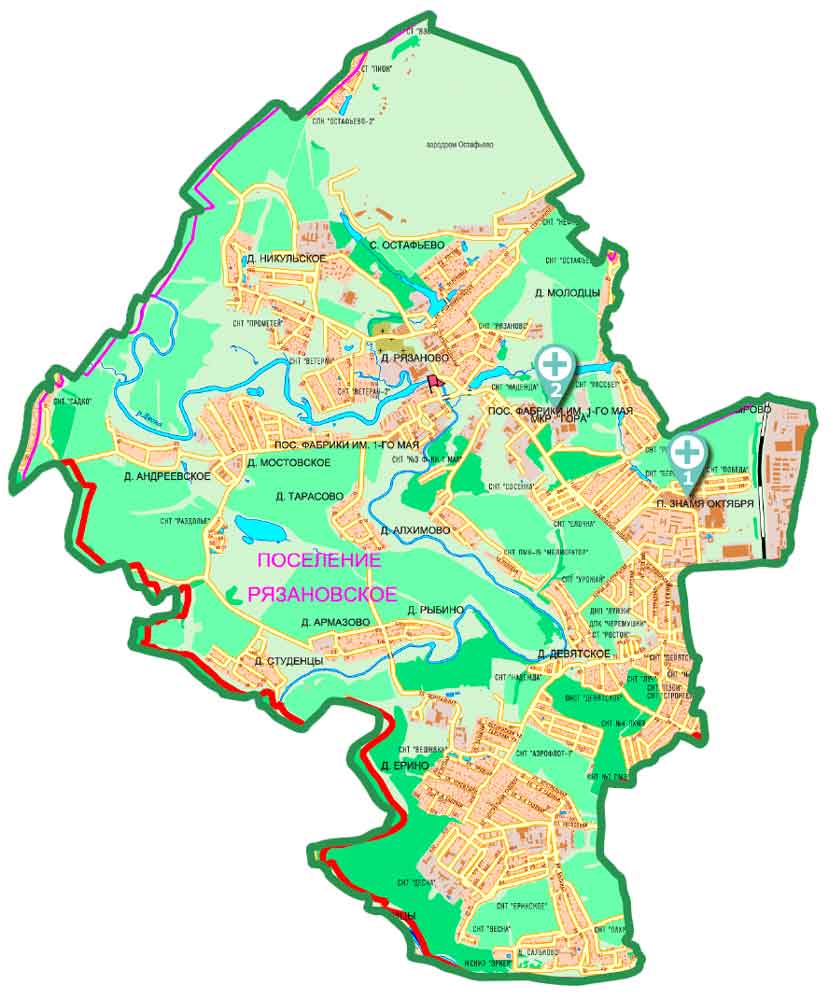 период202120222023202420252026Численность, тыс. человек26,529,435,042,049,055,0Справочно: прирост к предыдущему году, % к предыдущему году10,919,020,016,712,2№  п/пМероприятияПлан по программе План по программе 20232023202320242024202420252025№  п/пМероприятияПлан по программе План по программе Средства муниципального образованияСредства муниципального образования, руб. (софинансирование)Средства за счет субсидии из бюджета города МосквыСредства муниципального образованияСредства муниципального образования, руб. (софинансирование)Средства за счет субсидии из бюджета города МосквыСредства муниципального образованияСредства за счет субсидии из бюджета города МосквыКод бюджетной классификацииКод бюджетной классификацииКод бюджетной классификацииКод бюджетной классификации0503 7950100000 2400503 79501S0000 2400503 33А0202100 240, 0503 33А0202600 2400503 7950100000 2400503 79501S0000 2400503 33А0202100 240, 0503 33А0202600 2400503 7950100000 2400503 33А0202100 240, 0503 33А0202600 2401 Ремонт дворовых территорий и мест общего пользования  поселения Рязановское Ремонт дворовых территорий и мест общего пользования  поселения Рязановское84 309,630 453,6388,619 039,40,0388,619 039,415 000,00,02Санитарное содержание населенных пунктов поселения Рязановское и объектов озелененияСанитарное содержание населенных пунктов поселения Рязановское и объектов озеленения334 724,025 000,02 377,3116 484,735 000,02 377,3116 484,737 000,00,03Прочие мероприятия благоустройстваПрочие мероприятия благоустройства87 546,819 023,50,00,037 183,50,00,031 339,80,0ИТОГОИТОГО506 580,474 477,12 765,9135 524,172 183,52 765,9135 524,183 339,80,0Источник финансирования Бюджет поселения РязановскоеКод бюджетной классификацииИТОГО202320242025Ремонт общего имущества многоквартирных домов и объектов инженерно - коммунального назначения900 0501 7950200000 240 14 600,08 200,03 200,03 200,0Ремонт общего имущества многоквартирных домов и объектов инженерно - коммунального назначения900 0502 7950200000 24021 250,09 750,05 750,05 750,0ВСЕГО:ВСЕГО:35 850,017 950,08950,08950,0-содержание и ремонт сетей водоснабжения и водоотведения в населенных пунктах;-ремонт нецентрализованных источников водоснабжения (колодцев).-исследование качества воды в нецентрализованных источниках водоснабжения (колодцах);-ремонт квартир муниципальных, ветеранов ВОВ, детей-сирот и детей, оставшихся без попечения родителей;-обследование конструктивных элементов и инженерных систем многоквартирных домов;-изготовление и установка устройств, обеспечивающих доступность зданий для маломобильных групп населения (пандусы, перила);-возмещение расходов нанимателей жилых помещений муниципального жилищного фонда на приобретение и установку индивидуальных, общих (квартирных) приборов учета электрической энергии, газа, холодной и горячей воды;-проведение полного технического освидетельствования, ввод в эксплуатацию, регистрации в органах Госгортехнадзора и эксплуатация шести инвалидных подъёмников, расположенных по адресу г. Москва,  п. Рязановское,  поселок Знамя  Октября,  д. 29,  подъезды 2,3,5,6,9,10.-организация и проведение среди школьников творческих конкурсов, посвященных Дню Победы в Великой Отечественной войне 1941-1945 г.г.;-организация и проведение акции «Автопробег по деревням», посвященная Дню Победы в ВОВ 1941-1945 г.г.;-организация и проведение военно-спортивной игры «Зарница»;-организация и проведение мероприятия, посвященного Дню защиты детей;-Организация и проведение мероприятия по торжественному вручению паспорта гражданина Российской Федерации «Я – гражданин России»;-организация и проведение мероприятия, посвященного Дню солидарности в борьбе с терроризмом;-организация транспортной доставки детей и молодежи на окружные и городские мероприятия;-организация экскурсий для молодежи;-приобретение для членов Молодежной палаты формы с элементами символики поселения;-приобретение агитационного материала по антинаркотической пропаганде, профилактике правонарушений среди несовершеннолетних;-приобретение подарков для призывной молодежи;-приобретение сувенирной продукции для проведения акций Молодежной палаты;-приобретение сценических, исторических, карнавальных и других костюмов для проведения акций Молодежной палаты;-организация и проведение коррекционно-развивающей программы по работе с подростками «Дорога добра».№ п/пМероприятия программыВсего по программеВсего по программе20232023202320242024202420252025№ п/пМероприятия программыВсего по программеВсего по программеБюджет поселения (софинансирование)Субсидии Бюджет поселения Бюджет поселения (софинансирование)Субсидии Бюджет поселения Бюджет поселенияСубсидииКод бюджетной классификацииКод бюджетной классификацииКод бюджетной классификацииКод бюджетной классификации900040979504S0000 240900040933А0202400 24090004097950400000 240900040979504S0000 240900040933А0202400 24090004097950400000 24090004097950400000 240900040933А0202400 2401Содержание объектов дорожного хозяйства117 631,2117 631,22328,744 243,56 495,62328,744 243,56 495,611 495,60,0Код бюджетной классификацииКод бюджетной классификацииКод бюджетной классификацииКод бюджетной классификации900040979504S0000 240900040933А0202300240900040979504S0000 240900040979504S0000 240900040933А020230024090004097950400000 24090004097950400000 240900040933А02023002402Ремонт объектов дорожного хозяйства205 255,5205 255,54053,877 022,99 454,84053,877 022,913 300,720 346,60,0ВСЕГОВСЕГОВСЕГО322 886,76 382,5121 266,415 950,46 382,5121 266,419 796,331 842,20,0ВСЕГОВСЕГОВСЕГО322 886,7143 599,3143 599,3147 445,2147 445,2147 445,2147 445,231 842,2031 842,20-организация и проведение мероприятий Новогодние забавы – 6 мероприятий;-организация и проведения мероприятия, посвященного Дню памяти воинов-интернационалистов;-организация и проведение мероприятия, посвященного Дню защитника Отечества;-организация и проведение мероприятия, посвященного Международному женскому Дню 8 Марта;-организация и проведение мероприятия «Масленичные гуляния»;-организация и проведение праздничных мероприятий, посвященных Дню Победы в Великой Отечественной войне 1941-1945 г.г. ;-организация и проведения мероприятия, посвященного Пушкинскому празднику поэзии;-организация и проведение мероприятия «Летние вечера в Рязановском» - 30 мероприятий;-организация и проведение мероприятия, посвященного Дню России;-организация и проведение мероприятия, посвященного Дню молодежи;-организация и проведение мероприятия, посвященного Дню семьи, любви и верности;-организация и проведение мероприятия, посвященного празднованию Ивана Купалы;-организация и проведение фестиваля «Живи и здравствуй, край Рязановский»;-организация и проведение мероприятия «Золотая осень в Рязановском»;-организация и проведения мероприятия, посвященного Дню Карамзина;-организация и проведение праздничных мероприятий, посвященных Дню Города;-организация и проведение мероприятия, посвященного Дню Героя.-монтажно-наладочные работы системы оповещения, в соответствии с требованиями ГО и ЧС;-текущий ремонт спортивно-культурного центра;-приобретение основных средств;-разработка и изготовления паспорта вентиляции здания СКЦ в соответствии с требованиями Роспотребнадзора;-субсидии на выполнение муниципального задания.№ п/пМероприятия подпрограммыВсего по программе202320242025№ п/пМероприятия подпрограммыВсего по программе202320242025Код бюджетной классификацииКод бюджетной классификации900 1003 7950700000 240900 1003 7950700000 240900 1003 7950700000 240900 1003 7950700000 2401Закупка товаров, работ и услуг для муниципальных нужд10 717,06 277,02 220,02 220,0Код бюджетной классификацииКод бюджетной классификации900 1003 7950700000 320900 1003 7950700000 320900 1003 7950700000 320900 1003 7950700000 3202Социальные выплаты гражданам7 965,03 565,02 200,02 200,0Код бюджетной классификацииКод бюджетной классификации900 1003 7950700000 360900 1003 7950700000 360900 1003 7950700000 360900 1003 7950700000 3603Иные выплаты населению9 024,04 874,02 075,02 075,0ВСЕГО     27 706,0   14 716,06 495,06 495,0№ п/пМероприятия подпрограммыВсего по программе202320242025№ п/пМероприятия подпрограммыВсего по программе202320242025Код бюджетной классификацииКод бюджетной классификации900 0309 7950800000 240900 0309 7950800000 240900 0309 7950800000 240900 0309 7950800000 2401Гражданская оборона 1 800,0800,0500,0       500,0   Код бюджетной классификацииКод бюджетной классификации900 0310 7950800000 240900 0310 7950800000 240900 0310 7950800000 240900 0310 7950800000 2402Защита населения и территории от чрезвычайных ситуаций природного и техногенного характера, пожарная безопасность2 500,01 100,0700,0     700,0   Код бюджетной классификацииКод бюджетной классификации900 0314 7950800000 240900 0314 7950800000 240900 0314 7950800000 240900 0314 7950800000 2403Другие вопросы в области национальной безопасности и правоохранительной деятельности2 000,0500,0500,01000,ВСЕГО6 300,02400,01 700,02 200,0-оснащение класса по гражданской обороне;-приобретение оборудования для гражданской обороны населения, антитеррористической защищенности, а также средств первой необходимости для эвакуации населения в случае ЧС, приобретение оборудования для организации пункта выдачи воды, приобретение типографской документации указанной направленности;-приобретение средств индивидуальной и химической защиты, специальных костюмов, приборов радиационной, химической и бактериологической разведки;-ремонт и обслуживание резервного дизель-генератора;-приобретение и обслуживание военно-полевой кухни;-проведение работ по разработке Плана гражданской обороны и защиты населения поселения Рязановское, Плана разлива нефти, Плана ликвидации последствий при возникновении ЧС;-приобретение и установка специальных знаков на площадках для пожарной и аварийно-спасательной техники на дворовых территориях возле многоквартирных жилых домов;-обустройство площадок для подъезда пожарной техники к источникам водоснабжения;-приобретение первичных средств пожаротушения (багры, лопаты, ведра, песок, огнетушители);-выполнение профилактических мероприятий в целях пожарной безопасности граждан:а) приобретение автономных пожарных извещателей для маломобильных граждан, а также граждан, относящихся к «группе риска»;б) автотранспортные услуги по оповещению граждан по профилактике пожаров; -приобретение буклета концепции «План-схем по проведению опашки (обустройству минерализованных полос) в поселении Рязановское;-обустройство минерализованных полос в поселении Рязановское;-приобретение плакатов и информационных листовок по профилактике пожарной безопасности;-приобретение плакатов, информационных листовок, значков по профилактике правонарушений, по соблюдению правил безопасного поведения на дорогах;-изготовление информационных стендов, агитационных плакатов, листовок, указателей к водоемам;-приобретение, установка и ремонт противотаранных блоков, фан-барьеров, шлагбаумов;-проведение работ по обследованию, категорированию и паспортизации объектов муниципальной собственности (ТЭК), проведение работ по разработке проектно-сметной документации объектов ТЭК, проведение работ по разработке паспорта безопасности территории поселения;-закупка специальных дезинфицирующих средств, а также средств индивидуальной защиты населения от короновирусной инфекции.-издание ежемесячной газеты «Рязановский Вестник» (подготовка материалов, издание и доставка газеты);-поддержка работы официального сайта органов местного самоуправления поселения Рязановское и официального сайта газеты «Рязановский вестник» в сети Интернет;-подготовка фото- и видеоматериалов для представления информации о развитии поселения Рязановское, а также для информирования жителей об общественно-значимых мероприятиях;-информирование населения:а) приобретение и установка информационных стендов;б) обслуживание информационных стендов;в) приобретение стоек и магнитных досок.-изготовление и приобретение продукции для организации проведения юбилейных и общественно-значимых мероприятий.-изготовление и приобретение сувенирной продукции с символикой поселения Рязановское.-организация подписки газетных изданий для общественных организаций.-проведение опроса населения.